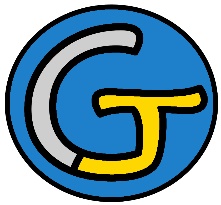 Rallye Lecture Cycle 3Amis d’un jourElsa Devernois (éditions Lire C’est Partir)Amis d’un jourElsa Devernois (éditions Lire C’est Partir)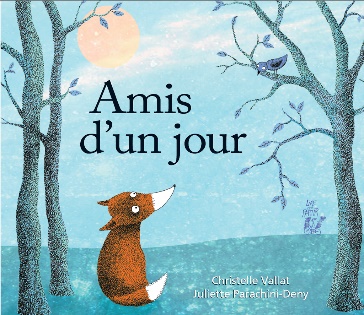 1 - Quel est le prénom du renardeau ?	a) Il s’appelle Freddy.	b) Il s’appelle Henri.	c) Il s’appelle Rudi.1 - Quel est le prénom du renardeau ?	a) Il s’appelle Freddy.	b) Il s’appelle Henri.	c) Il s’appelle Rudi.6 - Avec qui le renardeau discute-t-il alors ?	a) Il discute avec un loup.	b) Il discute avec un oiseau.	c) Il discute avec un sanglier.2 - Pourquoi le renardeau part-il de chez lui ?	a) Car ses parents sont morts.	b) Car il doit vivre sa vie.	c) Car il s’est perdu.2 - Pourquoi le renardeau part-il de chez lui ?	a) Car ses parents sont morts.	b) Car il doit vivre sa vie.	c) Car il s’est perdu.7 - Quel animal vient aider le renardeau ?	a) Un cerf vient l’aider.	b) Un ours vient l’aider.	c) Un cheval vient l’aider.3 - Quel abri le renardeau trouve-t-il ?	a) Il s’abrite dans une grotte.	b) Il s’abrite dans une souche d’arbre.	c) Il s’abrite dans un terrier.3 - Quel abri le renardeau trouve-t-il ?	a) Il s’abrite dans une grotte.	b) Il s’abrite dans une souche d’arbre.	c) Il s’abrite dans un terrier.8 - Comment cet animal aide-t-il le renardeau ?	a) Il l’attrape avec sa bouche.	b) Il fait tomber un arbre dans le fossé.	c) Il demande à des hiboux de le sortir.4 - Quelle saison va alors bientôt arriver ?	a) On s’approche de l’hiver.	b) On s’approche de l’été.	c) On s’approche du printemps.4 - Quelle saison va alors bientôt arriver ?	a) On s’approche de l’hiver.	b) On s’approche de l’été.	c) On s’approche du printemps.9 - Que fait le renardeau pour remercier l’animal ?	a) Il lui donne de la nourriture.	b) Il lui promet de l’aider dans le futur. 	c) Il n’a pas le temps : l’animal part tout de suite.5 - Comment le renardeau se retrouve-t-il au fond du fossé ?	a) Il voulait voir ce qu’il y avait.	b) Il a glissé.	c) Un animal l’a poussé.5 - Comment le renardeau se retrouve-t-il au fond du fossé ?	a) Il voulait voir ce qu’il y avait.	b) Il a glissé.	c) Un animal l’a poussé.10 - Que fait le renardeau à l’oiseau, à la fin de l’histoire ?	a) Il lui apprend à voler.	b) Il le réchauffe.	c) Il le mange.Rallye Lecture Cycle 3Rallye Lecture Cycle 3Rallye Lecture Cycle 3Rallye Lecture Cycle 3Rallye Lecture Cycle 3Amis d’un jourElsa Devernois (éditions Lire C’est Partir)Amis d’un jourElsa Devernois (éditions Lire C’est Partir)Amis d’un jourElsa Devernois (éditions Lire C’est Partir)Amis d’un jourElsa Devernois (éditions Lire C’est Partir)Amis d’un jourElsa Devernois (éditions Lire C’est Partir)Amis d’un jourElsa Devernois (éditions Lire C’est Partir)Amis d’un jourElsa Devernois (éditions Lire C’est Partir)Amis d’un jourElsa Devernois (éditions Lire C’est Partir)CORRECTIONCORRECTIONCORRECTIONCORRECTIONCORRECTION1 - Quel est le prénom du renardeau ?c) Il s’appelle Rudi.1 - Quel est le prénom du renardeau ?c) Il s’appelle Rudi.1 - Quel est le prénom du renardeau ?c) Il s’appelle Rudi.1 - Quel est le prénom du renardeau ?c) Il s’appelle Rudi.1 - Quel est le prénom du renardeau ?c) Il s’appelle Rudi.1 - Quel est le prénom du renardeau ?c) Il s’appelle Rudi.1 - Quel est le prénom du renardeau ?c) Il s’appelle Rudi.6 - Avec qui le renardeau discute-t-il alors ?b) Il discute avec un oiseau.6 - Avec qui le renardeau discute-t-il alors ?b) Il discute avec un oiseau.6 - Avec qui le renardeau discute-t-il alors ?b) Il discute avec un oiseau.6 - Avec qui le renardeau discute-t-il alors ?b) Il discute avec un oiseau.6 - Avec qui le renardeau discute-t-il alors ?b) Il discute avec un oiseau.6 - Avec qui le renardeau discute-t-il alors ?b) Il discute avec un oiseau.2 - Pourquoi le renardeau part-il de chez lui ?b) Car il doit vivre sa vie.2 - Pourquoi le renardeau part-il de chez lui ?b) Car il doit vivre sa vie.2 - Pourquoi le renardeau part-il de chez lui ?b) Car il doit vivre sa vie.2 - Pourquoi le renardeau part-il de chez lui ?b) Car il doit vivre sa vie.2 - Pourquoi le renardeau part-il de chez lui ?b) Car il doit vivre sa vie.2 - Pourquoi le renardeau part-il de chez lui ?b) Car il doit vivre sa vie.2 - Pourquoi le renardeau part-il de chez lui ?b) Car il doit vivre sa vie.7 - Quel animal vient aider le renardeau ?a) Un cerf vient l’aider.7 - Quel animal vient aider le renardeau ?a) Un cerf vient l’aider.7 - Quel animal vient aider le renardeau ?a) Un cerf vient l’aider.7 - Quel animal vient aider le renardeau ?a) Un cerf vient l’aider.7 - Quel animal vient aider le renardeau ?a) Un cerf vient l’aider.7 - Quel animal vient aider le renardeau ?a) Un cerf vient l’aider.3 - Quel abri le renardeau trouve-t-il ?b) Il s’abrite dans une souche d’arbre.3 - Quel abri le renardeau trouve-t-il ?b) Il s’abrite dans une souche d’arbre.3 - Quel abri le renardeau trouve-t-il ?b) Il s’abrite dans une souche d’arbre.3 - Quel abri le renardeau trouve-t-il ?b) Il s’abrite dans une souche d’arbre.3 - Quel abri le renardeau trouve-t-il ?b) Il s’abrite dans une souche d’arbre.3 - Quel abri le renardeau trouve-t-il ?b) Il s’abrite dans une souche d’arbre.3 - Quel abri le renardeau trouve-t-il ?b) Il s’abrite dans une souche d’arbre.8 - Comment cet animal aide-t-il le renardeau ?b) Il fait tomber un arbre dans le fossé.8 - Comment cet animal aide-t-il le renardeau ?b) Il fait tomber un arbre dans le fossé.8 - Comment cet animal aide-t-il le renardeau ?b) Il fait tomber un arbre dans le fossé.8 - Comment cet animal aide-t-il le renardeau ?b) Il fait tomber un arbre dans le fossé.8 - Comment cet animal aide-t-il le renardeau ?b) Il fait tomber un arbre dans le fossé.8 - Comment cet animal aide-t-il le renardeau ?b) Il fait tomber un arbre dans le fossé.4 - Quelle saison va alors bientôt arriver ?a) On s’approche de l’hiver.4 - Quelle saison va alors bientôt arriver ?a) On s’approche de l’hiver.4 - Quelle saison va alors bientôt arriver ?a) On s’approche de l’hiver.4 - Quelle saison va alors bientôt arriver ?a) On s’approche de l’hiver.4 - Quelle saison va alors bientôt arriver ?a) On s’approche de l’hiver.4 - Quelle saison va alors bientôt arriver ?a) On s’approche de l’hiver.4 - Quelle saison va alors bientôt arriver ?a) On s’approche de l’hiver.9 - Que fait le renardeau pour remercier l’animal ?c) Il n’a pas le temps : l’animal part tout de suite.9 - Que fait le renardeau pour remercier l’animal ?c) Il n’a pas le temps : l’animal part tout de suite.9 - Que fait le renardeau pour remercier l’animal ?c) Il n’a pas le temps : l’animal part tout de suite.9 - Que fait le renardeau pour remercier l’animal ?c) Il n’a pas le temps : l’animal part tout de suite.9 - Que fait le renardeau pour remercier l’animal ?c) Il n’a pas le temps : l’animal part tout de suite.9 - Que fait le renardeau pour remercier l’animal ?c) Il n’a pas le temps : l’animal part tout de suite.5 - Comment le renardeau se retrouve-t-il au fond du fossé ?b) Il a glissé.5 - Comment le renardeau se retrouve-t-il au fond du fossé ?b) Il a glissé.5 - Comment le renardeau se retrouve-t-il au fond du fossé ?b) Il a glissé.5 - Comment le renardeau se retrouve-t-il au fond du fossé ?b) Il a glissé.5 - Comment le renardeau se retrouve-t-il au fond du fossé ?b) Il a glissé.5 - Comment le renardeau se retrouve-t-il au fond du fossé ?b) Il a glissé.5 - Comment le renardeau se retrouve-t-il au fond du fossé ?b) Il a glissé.10 - Que fait le renardeau à l’oiseau, à la fin de l’histoire ?b) Il le réchauffe.10 - Que fait le renardeau à l’oiseau, à la fin de l’histoire ?b) Il le réchauffe.10 - Que fait le renardeau à l’oiseau, à la fin de l’histoire ?b) Il le réchauffe.10 - Que fait le renardeau à l’oiseau, à la fin de l’histoire ?b) Il le réchauffe.10 - Que fait le renardeau à l’oiseau, à la fin de l’histoire ?b) Il le réchauffe.10 - Que fait le renardeau à l’oiseau, à la fin de l’histoire ?b) Il le réchauffe.Question1234455678910Points111111111111